ОТЧЕТ по результатам предварительной оценки регулирующего воздействия проекта постановления Администрации Смоленской области  «О внесении         изменений в  постановление Администрации Смоленской  области   от 28.12.2007  № 470»»	а) описание содержания предлагаемого правового регулирования в части положений, которые изменяют: - содержание прав и обязанностей субъектов предпринимательской и иной экономической деятельности:Проект постановления Администрации Смоленской области «О внесении         изменений в  постановление Администрации Смоленской  области   от 28.12.2007  № 470» (далее – проект постановления) разработан  в связи с необходимость  приведения в соответствие с общими требованиями к нормативным правовым актам, муниципальным правовым актам, регулирующим предоставление субсидий, в том числе грантов в форме субсидий, юридическим лицам, индивидуальным предпринимателям, а также физическим лицам – производителям товаров, работ, услуг, и о признании утратившим силу некоторых актов Правительства Российской Федерации, утвержденными постановлением Правительства Российской Федерации от 18.09.2020 № 1492, а также  на основании  экспертного заключения Управления Министерства юстиции Российской Федерации по Смоленской области от 13.05.2022 № 380 на постановления Администрации Смоленской области от 19.10.2020 № 607 «Об утверждении Положения, регулирующего предоставление из областного бюджета субсидий в рамках реализации областной государственной программы «Развитие дорожно-транспортного комплекса Смоленской области» юридическим лицам (за исключением государственных (муниципальных) учреждений), индивидуальным предпринимателям на возмещение недополученных доходов в связи с оказанием услуг по перевозке пассажиров в пригородном сообщении железнодорожным транспортом в результате государственного регулирования тарифов в данном сообщении».Проектом постановления:- уточняются условия предоставления субсидий;- устанавливается  срок возврата субсидий перевозчиком в областной бюджет в случае нарушения условий их предоставления;- добавляется категория получателей субсидии.- содержание или порядок реализации полномочий исполнительных органов Смоленской области в отношениях с субъектами предпринимательской и иной экономической деятельности:В случае принятия и реализации проекта постановления содержание и порядок реализации полномочий Департамента Смоленской области по транспорту и дорожному хозяйству (далее - Департамент) не изменяется.б) сведения о проблеме, на решение которой направлено предлагаемое правовое регулирование, оценка негативных эффектов, порождаемых наличием данной проблемы:Постановление  Администрации Смоленской области   от 28.12.2007  № 470 «Об утверждении Положения, регулирующего предоставление из областного бюджета субсидий в рамках реализации областной государственной программы «Развитие дорожно-транспортного комплекса Смоленской области» юридическим лицам (за исключением государственных (муниципальных) учреждений) на возмещение затрат в связи с оказанием услуг по осуществлению пассажирских перевозок автомобильным транспортом в пригородном и межмуниципальном автомобильном сообщении, не компенсированных доходами в связи с государственным регулированием тарифов на данные перевозки» предусматривает право на получение субсидий юридическим лицам (за исключением государственных (муниципальных) учреждений), зарегистрированные на территории Смоленской области, имеющие действующую лицензию на осуществление деятельности по перевозке пассажиров автомобильным транспортом.Существующая редакция  сужает категорию получателей субсидии, безосновательно исключая из нее индивидуальных предпринимателей. Это приводит к возникновению необоснованных запретов и ограничений для индивидуальных предпринимателей, поскольку, осуществляя регулярные перевозки пассажиров и багажа автомобильным транспортом в пригородном и межмуниципальном сообщении, данная категория субъектов предпринимательской деятельности теряет право на получение субсидий.Устранение замечаний Управления Министерства юстиции Российской Федерации по Смоленской области, указанных в письме от 07.09.2022 № 67/02-3237в)  сведения о целях предлагаемого правового регулирования и обоснование их соответствия целям и приоритетам государственной политики и направлениям деятельности органов исполнительной власти Смоленской области; ключевые  показатели достижения целей предполагаемого правового регулирования и срок оценки их достижения:Проект постановления разработан в связи с необходимостью приведения  его в соответствие с Общими требованиями к нормативным правовым актам, муниципальным правовым актам, регулирующим предоставление субсидий, в том числе грантов в форме субсидий, юридическим лицам, индивидуальным предпринимателям, а также физическим лицам – производителям товаров, работ, услуг, и о признании утратившим силу некоторых актов Правительства Российской Федерации, утвержденными постановлением Правительства Российской Федерации от 18.09.2020 № 1492.	г) оценка расходов областного бюджета в связи с реализацией предлагаемого правового регулирования с использованием количественных методов: В разрезе реализации мероприятия «Создание условий для обеспечения транспортного обслуживания населения в пригородном и межмуниципальном сообщении на территории Смоленской области» областной государственной программы «Развитие дорожно-транспортного комплекса Смоленской области» предусмотрено предоставление субсидий юридическим  лицам (за исключением государственных (муниципальных) учреждений) предоставляются субсидии на возмещение затрат в связи с оказанием услуг по осуществлению пассажирских перевозок автомобильным транспортом в пригородном и межмуниципальном автомобильном сообщении, не компенсированных доходами в связи с государственным регулированием тарифов на данные перевозки:- в 2022 году – 100 млн. руб;- в  2023 году – 0 руб;- в  2014 году – 0 руб.Субсидии предоставляются Департаментом в пределах бюджетных ассигнований, предусмотренных областным законом об областном бюджете на текущий финансовый год и плановый период, и лимитов бюджетных обязательств, доведенных Департаменту в установленном порядке.Принятие и реализация проекта постановление не потребует дополнительного финансирования за счет средств областного бюджета, бюджетов иных уровней или внебюджетных источников, а также материальных и иных затрат.	д) описание возможных альтернативных способов предлагаемого правового регулирования (необходимые мероприятия, результат оценки последствий): 	е) описание основных групп субъектов предпринимательской и инвестиционной деятельности, интересы которых будут затронуты предлагаемым правовым регулированием: Юридические лица (за исключением государственных (муниципальных) учреждений), индивидуальные предприниматели,  зарегистрированные на территории Смоленской области, имеющие действующую лицензию на осуществление деятельности по перевозке пассажиров автомобильным транспортом, оборудованным для перевозок более 8 человек (за исключением случая, если указанная деятельность осуществляется по заказам либо для собственных нужд юридического лица), и заключенный с Департаментом в соответствии с федеральным и областным законодательством договор на выполнение регулярных перевозок пассажиров и багажа автомобильным транспортом;	ж) оценка изменений расходов субъектов предпринимательской и иной экономической деятельности на осуществление такой деятельности, связанных с необходимостью соблюдать введенные обязанности, запреты и ограничения, возлагаемые на них предлагаемым правовым регулированием, с использованием количественных методов: Название требования: Представление документов для получения субсидииУсловие возникновения требования: Обращение в Департамент Смоленской области по транспорту и дорожному хозяйству.Тип требования: подготовка и представление документов.Масштаб: 1 ед.Частота: 1 раз в год.Действия:1. Подготовка пакета документов на получение субсидии из областного бюджета:- заявление о предоставлении субсидии по установленной форме  – 4 чел./часов ;- копию лицензии на осуществление деятельности по перевозке пассажиров железнодорожным транспортом в пригородном сообщении, заверенную подписью и печатью (при наличии) перевозчика - 0,25 чел./часов.- информацию налогового органа об исполнении перевозчиком обязанности по уплате налогов, сборов и иных обязательных платежей в бюджеты бюджетной системы Российской Федерации по состоянию не ранее 30 календарных дней до даты подачи заявления - 0,25 чел./часов.2. Предоставление документов в орган государственной власти – 2 чел./час. Итого трудозатрат: 6,5 чел./часов.Среднемесячная заработная плата по Смоленской области: за январь-июль 2022 г. составила 39 325,72 рублей (статистические данные).Средняя стоимость часа работы: 234,08 руб. (39 325,72  руб. /21 рабочий день / 8 рабочих часов).Общая стоимость требования на представление документов для получения субсидии из областного бюджета составила: 1521,52 рублей (234,08*6,5*1).В проекте постановления отсутствуют положения, которые способствуют возникновению необоснованных расходов получателей субсидий, связанные с необходимостью соблюдать введенные обязанности, запреты и ограничения.	з)  сведения о результатах проведенных публичных обсуждений (в случае их проведения): Публичные обсуждения проект постановления проводились на официальном сайте Департамента в информационно-телекоммуникационной сети «Интернет»  по адресу: https://deptransdor.admin-smolensk.ru/.Период проведения публичных обсуждений – с 15 августа по 25 августа 2022 года.За время проведения публичного обсуждения замечания и предложения по доработке проекта постановления не поступало.	и) обоснование необходимости представления субъектом предпринимательской и иной экономической деятельности документов, предусмотренных проектом НПА, в разрезе каждого такого документа: 
проектом постановления не предусмотрено представление субъектам предпринимательской и инвестиционной деятельности дополнительных документов. 	к) степень регулирующего воздействия: Средняя степень регулирующего воздействия.Начальник  Департамента                                                                            Д.В. СулимовИсп. Садотенкова Анна Вячеславовна(4812) 29-24-45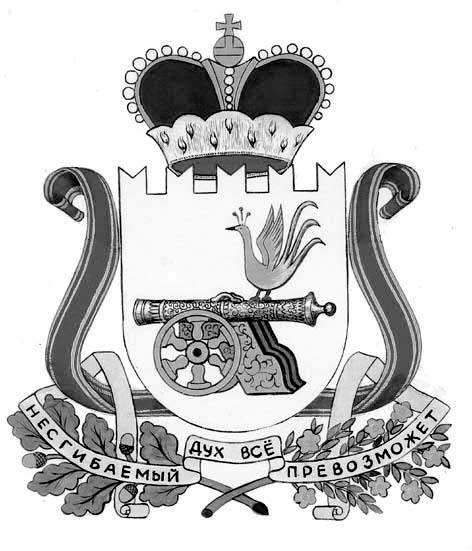 ДЕПАРТАМЕНТСМОЛЕНСКОЙ ОБЛАСТИПО ТРАНСПОРТУ ИДОРОЖНОМУ ХОЗЯЙСТВУпл. Ленина, д. 1, г. Смоленск, 214008E-mail: depdors@admin-smolensk.rudeptransdor.admin-smolensk.ruТел./факс  (4812) 29-24-41, 38-67-06_______________ № _______________на  №__________ от ____________Наименование целиНаименование ключевых показателей достижение целей предполагаемого правового регулированияЕдиница измерения ключевых показателейЗначение ключевых показателейСрок достижения целейСовершенствование правопримененияУтверждение постановления Администрации Смоленской области «О внесении         изменений в  постановление Администрации Смоленской  области   от 28.12.2007  № 470»Условнаяединица131.12.2022Предоставлениесубсидий индивидуальным предпринимателямСохранение маршрутной сети Смоленской областиУсловнаяединица1 31.12.2022Вариант 1Вариант 2Комментарии1. Содержание варианта решения проблемыпринятие проектанепринятие проекта2. Качественная характеристика и оценка динамики численности потенциальных адресатов предлагаемого правового регулирования в среднесрочном периоде (1 - 3 года)количество потенциальных получателей субсидий без измененийколичество потенциальных получателей субсидий без изменений3. Оценка дополнительных расходов (доходов) потенциальных адресатов регулирования, связанных с введением предлагаемого правового регулированиядополнительные  доходы отсутствуют/расходы отсутствуютдополнительные  доходы отсутствуют/расходы отсутствуют4. Оценка расходов (доходов) областного бюджета, связанных с введением предлагаемого правового регулированиядоходы/расходы областного бюджета отражены в пункте «г»доходы/расходы областного бюджета отражены в пункте «г»5. Оценка возможности достижения заявленных целей регулирования посредством применения рассматриваемых вариантов предлагаемого правового регулированияцели регулирования будут достигнутыцели регулирования не будут достигнуты6. Оценка рисков неблагоприятных последствийотсутствуютриск неполучения субсидий индивидуальными предпринимателями, юридическими лицами,  риск неосвоения бюджетных средств7.Обоснование  выбора  предпочтительного  варианта  решения  выявленной проблемы, в том числе обоснование соразмерности затрат на исполнение обязательных требований лицами, в отношении которых они устанавливаются, с рисками, предотвращаемыми этими обязательными требованиями, при обычных условиях гражданского оборота:выбран вариант № 1 поскольку в случае непринятия проекта правового регулирования государственная поддержка не будет оказана юридическим лицам, находящимся в процессе реорганизации, индивидуальным предпринимателям, не освоению бюджетных средств, неполучению дополнительных налоговых поступлений в результате возможного снижения количества транспортных предприятий. В связи с этим Департамент полагает, что альтернативные способы решения проблемы отсутствуют, в рамках которого возможно достижение целей правового регулирования при отсутствии рисков неблагоприятных последствий.В связи с этим Департамент полагает, что альтернативные способы предполагаемого правового регулирования отсутствуютОбоснование  выбора  предпочтительного  варианта  решения  выявленной проблемы, в том числе обоснование соразмерности затрат на исполнение обязательных требований лицами, в отношении которых они устанавливаются, с рисками, предотвращаемыми этими обязательными требованиями, при обычных условиях гражданского оборота:выбран вариант № 1 поскольку в случае непринятия проекта правового регулирования государственная поддержка не будет оказана юридическим лицам, находящимся в процессе реорганизации, индивидуальным предпринимателям, не освоению бюджетных средств, неполучению дополнительных налоговых поступлений в результате возможного снижения количества транспортных предприятий. В связи с этим Департамент полагает, что альтернативные способы решения проблемы отсутствуют, в рамках которого возможно достижение целей правового регулирования при отсутствии рисков неблагоприятных последствий.В связи с этим Департамент полагает, что альтернативные способы предполагаемого правового регулирования отсутствуютОбоснование  выбора  предпочтительного  варианта  решения  выявленной проблемы, в том числе обоснование соразмерности затрат на исполнение обязательных требований лицами, в отношении которых они устанавливаются, с рисками, предотвращаемыми этими обязательными требованиями, при обычных условиях гражданского оборота:выбран вариант № 1 поскольку в случае непринятия проекта правового регулирования государственная поддержка не будет оказана юридическим лицам, находящимся в процессе реорганизации, индивидуальным предпринимателям, не освоению бюджетных средств, неполучению дополнительных налоговых поступлений в результате возможного снижения количества транспортных предприятий. В связи с этим Департамент полагает, что альтернативные способы решения проблемы отсутствуют, в рамках которого возможно достижение целей правового регулирования при отсутствии рисков неблагоприятных последствий.В связи с этим Департамент полагает, что альтернативные способы предполагаемого правового регулирования отсутствуют8.Детальное описание предлагаемого варианта решения проблемы:Проект НПА разработан в целях увеличения категории получателей субсидий, а также  приведения постановления  в соответствие с федеральным, устранения замечаний Управления Министерства юстиции Российской Федерации по Смоленской области, указанных в письме от 13.05.2022 № 380, в целях уточнения условия предоставления субсидии. Детальное описание предлагаемого варианта решения проблемы:Проект НПА разработан в целях увеличения категории получателей субсидий, а также  приведения постановления  в соответствие с федеральным, устранения замечаний Управления Министерства юстиции Российской Федерации по Смоленской области, указанных в письме от 13.05.2022 № 380, в целях уточнения условия предоставления субсидии. Детальное описание предлагаемого варианта решения проблемы:Проект НПА разработан в целях увеличения категории получателей субсидий, а также  приведения постановления  в соответствие с федеральным, устранения замечаний Управления Министерства юстиции Российской Федерации по Смоленской области, указанных в письме от 13.05.2022 № 380, в целях уточнения условия предоставления субсидии. 